Зарегистрированы изменения в Устав:Главное УправлениеМинистерства юстицииРоссийской Федерациипо Ставропольскому краю07 декабря  2022 годаГосударственный регистрационный№ RU 263080002022002Российская Федерация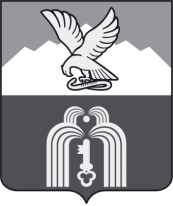 Р Е Ш Е Н И ЕДумы города ПятигорскаСтавропольского краяО внесении изменений в Устав муниципального образования города-курорта ПятигорскаВ соответствии с Федеральным законом от 6 октября 2003 года №131-ФЗ «Об общих принципах организации местного самоуправления в Российской Федерации», Федеральным законом от 21 июля 2005 года № 97-ФЗ «О государственной регистрации уставов муниципальных образований», Уставом муниципального образования города-курорта Пятигорска, учитывая рекомендации публичных слушаний по проекту решения Думы города Пятигорска «О внесении изменений в Устав муниципального образования города-курорта Пятигорска», а также заключение организационного комитета по организации и проведению публичных слушаний (рабочей группы),Дума города ПятигорскаРЕШИЛА:1. Внести в Устав муниципального образования города-курорта Пятигорска, принятый решением Думы города Пятигорска от 31 января 2008 года № 5-26 ГД, следующие изменения:1) пункт 42 части 1 статьи 6 изложить в следующей редакции:«42) обеспечение выполнения работ, необходимых для создания искусственных земельных участков для нужд города-курорта Пятигорска в соответствии с федеральным законом;»;2) наименование статьи 20 изложить в следующей редакции:«Статья 20. Право граждан участвовать в публичных слушаниях, общественных обсуждениях и заседаниях Думы города Пятигорска»;3) часть 2 статьи 21 дополнить абзацем третьим следующего содержания:«Конференция граждан по вопросам организации и осуществления территориального общественного самоуправления считается правомочной, если в ней принимают участие не менее двух третей избранных на собраниях граждан делегатов, представляющих не менее одной трети жителей соответствующей территории, достигших шестнадцатилетнего возраста.»;4) статью 24 признать утратившей силу;  5) в части 1 статьи 40:пункты 2 и 3 изложить в следующей редакции:«2) осуществляет через уполномоченный орган администрации города Пятигорска муниципальные заимствования в соответствии с Бюджетным кодексом Российской Федерации и настоящим Уставом;3) управляет через уполномоченный орган администрации города Пятигорска муниципальным долгом;»;пункт 61 изложить в следующей редакции:«61) обеспечивает выполнение работ, необходимых для создания искусственных земельных участков для нужд города-курорта Пятигорска в соответствии с федеральным законом;»;6) абзац первый части 4 статьи 41 изложить в следующей редакции:«4. Структурные подразделения администрации города Пятигорска могут быть созданы в качестве юридических лиц – органов администрации города Пятигорска.;»;7) часть 2 статьи 68 изложить в следующей редакции:«2. Муниципальные заимствования от имени муниципального образования осуществляются администрацией города Пятигорска через уполномоченный орган администрации города Пятигорска в соответствии с Бюджетным кодексом Российской Федерации и настоящим Уставом.Муниципальные заимствования путем выпуска муниципальных ценных бумаг от имени муниципального образования осуществляются администрацией города Пятигорска в соответствии с Бюджетным кодексом Российской Федерации и настоящим Уставом.;»;8) часть 4 статьи 75 изложить в следующей редакции: «4. Контроль за исполнением бюджета города-курорта Пятигорска осуществляют Дума города Пятигорска, контрольно-счетная комиссия города Пятигорска, администрация города Пятигорска, уполномоченные органы администрации города Пятигорска в пределах своих полномочий в соответствии с бюджетным законодательством Российской Федерации и нормативными правовыми актами, регулирующими бюджетные правоотношения.».2. Направить настоящее решение в Главное управление Министерства юстиции Российской Федерации по Ставропольскому краю в установленный федеральным законом срок.3. Опубликовать настоящее решение в газете «Пятигорская правда» после его государственной регистрации в установленный федеральным законом срок.4. Контроль за исполнением настоящего решения возложить на Главу города Пятигорска.5. Настоящее решение вступает в силу со дня его подписания.ПредседательДумы города Пятигорска                                                                                  Л.В. ПохилькоГлава города Пятигорска                                                            Д.Ю.Ворошилов29 ноября 2022 г.№  41-20 РД